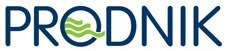 Javno komunalno podjetje Prodnik d.o.o.Savska cesta 34, 1230 Domžaletel.: 01/729 54 30faks: 01/729 54 50DOKUMENTACIJA V ZVEZI Z ODDAJO JAVNEGA NAROČILApo postopku naročila male vrednostiPREDMET JAVNEGA NAROČILA:»Zavarovanje premoženja in premoženjskih interesov«Domžale, april 20191. Predmet in podatki o javnem naročiluJavno komunalno podjetje Prodnik d.o.o., Savska cesta 34, 1230 Domžale (v nadaljevanju: naročnik) v skladu s 47. členom ZJN-3 vabi vse zainteresirane ponudnike, da predložijo svojo pisno ponudbo v skladu s to dokumentacijo, objavljeno na Portalu javnih naročil po postopku oddaje naročila male vrednosti »Zavarovanje premoženja in premoženjskih interesov«. Naročilo je razdeljeno na sklopa:SKLOP 1I.	Požarno zavarovanje;II.	Zavarovanje računalnikov;III.	Strojelomno zavarovanje;IV.	Vlomsko zavarovanje;V.	Zavarovanje splošne odgovornosti;VI.	Avtomobilsko zavarovanje.SKLOP 2I.	Kibernetsko zavarovanjePonudnik lahko odda ponudbo za en sklop ali oba sklopa.Podrobnejši predmet javnega naročila je razviden iz opisa tehničnih zahtev ter vsebine te dokumentacije. Ponudniki morajo oddati ponudbo skladno z zahtevami in pogoji ter tehničnimi zahtevami glede predmeta javnega naročila, kot so razvidne iz te razpisne dokumentacije in prilog. Naročnik bo z najugodnejšim ponudnikom sklenil pogodbo v posameznem sklopu za obdobje 60 mesecev. Zavarovalno obdobje za vse vrste zavarovanj po tem javnem naročilu se začne 01.07.2019 ob 00.00 in se konča 30.06.2024 ob 24.00.Variantne ponudbe niso dopustne.2. Oddaja ponudb in rok za oddajo ponudbPonudbe morajo biti do roka za predložene v informacijski sistem e-JN na spletnem naslovu https://ejn.gov.si/eJN2, v skladu s točko 3 dokumenta Navodila za uporabo informacijskega sistema za uporabo funkcionalnosti elektronske oddaje ponudb e-JN: PONUDNIKI (v nadaljevanju: Navodila za uporabo e-JN), ki je del te razpisne dokumentacije in objavljen na spletnem naslovu https://ejn.gov.si/eJN2.Za oddano ponudbo se šteje ponudba, ki je v informacijskem sistemu e-JN označena s statusom »ODDANO«.Ponudnik lahko do roka za oddajo ponudb svojo ponudbo umakne ali spremeni. Če ponudnik v informacijskem sistemu e-JN svojo ponudbo umakne, se šteje, da ponudba ni bila oddana in je naročnik v sistemu e-JN tudi ne bo videl. Če ponudnik svojo ponudbo v informacijskem sistemu e-JN spremeni, je naročniku v tem sistemu odprta zadnja oddana ponudba. Ponudnik se mora pred oddajo ponudbe registrirati na spletnem naslovu https://ejn.gov.si/eJN2, v skladu z Navodili za uporabo e-JN. Če je ponudnik že registriran v informacijski sistem e-JN, se v aplikacijo prijavi na istem naslovu. Uporabnik ponudnika, ki je v informacijskem sistemu e-JN pooblaščen za oddajanje ponudb, ponudbo odda s klikom na gumb »Oddaj«. Informacijski sistem e-JN ob oddaji ponudb zabeleži identiteto uporabnika in čas oddaje ponudbe. Uporabnik z dejanjem oddaje ponudbe izkaže in izjavi voljo v imenu ponudnika oddati zavezujočo ponudbo (18. člen Obligacijskega zakonika). Z oddajo ponudbe je le-ta zavezujoča za čas, naveden v ponudbi, razen če jo uporabnik ponudnika umakne ali spremeni pred potekom roka za oddajo ponudb.Dostop do povezave za oddajo elektronske ponudbe v tem postopku javnega naročila je naveden v objavi javnega naročila na portalu javnih naročil. Odpiranje poteka tako, da informacijski sistem e-JN samodejno ob zgoraj navedenem času  prikaže podatke o ponudniku, o variantah, če so bile zahtevane oziroma dovoljene, ter omogoči dostop do .pdf dokumenta, ki ga ponudnik naloži v sistem e-JN pod razdelek »Predračun«. 3. Pridobitev dokumentacije v zvezi z naročilom in pojasnila Dokumentacija v zvezi z naročilom je brezplačno na voljo na spletnih straneh naročnika www.prodnik.si . Podrobnejši opis predmeta naročila izhaja iz priloge k dokumentaciji v zvezi z oddajo Javnega naročila – Tehnična dokumentacija in jo potencialni ponudniki dobijo na podlagi pisne zahteve (optično preslikanega Pooblastilo o prevzemu tehničnega dela dokumentacije v zvezi z oddajo javnega naročila in optično preslikane Izjave o varstvu zaupnih podatkov podane na elektronski naslov sabina.rupert@jkp-prodnik.si . Kontaktna oseba bo potencialnemu ponudniku po prejemu pisne zahteve (skeniranega pooblastila o prevzemu tehničnega dela dokumentacije v zvezi z oddajo javnega naročila in skenirane izjave o varstvu podatkov) posredovala tehnično dokumentacijo.Potencialni ponudniki lahko zahtevajo posredovanje tehnične dokumentacije do vključno 12.05.2019.Ponudnik lahko dodatna pojasnila v zvezi z dokumentacijo zahteva preko Portala javnih naročil najkasneje do dne 14.05.2019 do 10.00 ure. Naročnik bo na vprašanja odgovoril preko Portala javnih naročil najkasneje do 16.05.2019 do 16.00 ure. Naročnik ne bo odgovarjal na vprašanja, ki ne bodo zastavljena na zgoraj navedeni način in do navedenega roka.Naročnik si pridržuje pravico, da dokumentacijo delno spremeni ali dopolni ter po potrebi podaljša rok za oddajo ponudb. Spremembe in dopolnitve razpisne dokumentacije so sestavni del dokumentacije v zvezi z naročilom.4. Oblika, jezik in stroški ponudbePonudnik ponudbo odda elektronsko kot je navedeno v točki 2 te razpisne dokumentacije.Ponudbe se oddajo v slovenskem jeziku. Če ni drugače določeno, tuji ponudnik izkaže izpolnjevanje pogojev s fotokopijami dokazil iz uradne evidence, ki izkazujejo zahtevano pravnorelevantno stanje. V primeru, da pristojni organi tuje države ne izdajajo tovrstnih dokazil, ponudnik predloži zapriseženo izjavo prič ali zapriseženo izjavo kandidata oziroma ponudnika. Izjava mora biti dana pred pravosodnim ali upravnim organom, notarjem ali pristojnim organom poklicnih in gospodarskih subjektov v državi, v kateri ima ponudnik svoj sedež. Tako dokazila pristojnih institucij kot tudi overjene izjave tujega ponudnika morajo biti prevedene v slovenski jezik. Predložen mora biti prevod slovenskega sodnega tolmača.Ponudniki lahko predložijo v tujem jeziku prospekte ali drugo tehnično dokumentacijo, ki ga bo moral ponudnik, v kolikor bo naročnik to ocenil kot potrebno, uradno prevesti v slovenski jezik, v določenem roku.Ponudbena dokumentacija mora biti podana na obrazcih iz prilog razpisne dokumentacije ali po vsebini in obliki enakih obrazcih, izdelanih s strani ponudnika. Naročnik lahko v postopku preverjanja ponudb od ponudnika kadarkoli zahteva, da mu predloži na vpogled original. Vsi dokumenti, ki jih predloži ponudnik, morajo izkazovati aktualno stanje, razen kjer je izrecno zahtevan dokument za določeno obdobje oziroma dokument določene starosti. Naročnik lahko listine za dokazovanje izpolnjevanja pogojev ali pooblastila za pridobitev listin, če izhajajo iz uradne evidence, zahteva naknadno (po odpiranju in opravljenem pregledu ponudb). V tem primeru bo naročnik ponudnika pozval, naj v določenem roku naročniku dostavi vse listine za dokazovanje izpolnjevanja pogojev. Če pozvani ponudnik listin, pooblastil oziroma dokazil ne bo dostavil pravočasno ali če bo dostavil listine, pooblastila oziroma dokazila v nasprotju z zahtevami naročnika, bo naročnik njegovo ponudbo kot nepopolno zavrnil.Označeni deli ponudbene dokumentacije morajo biti podpisani s strani zakonitega zastopnika ponudnika ali druge osebe, pooblaščene za sklepanje pogodb predvidene vrste, vrednosti in obsega. Ponujene storitve  morajo v celoti ustrezati zahtevam iz razpisne dokumentacije. Če ponudnik ne ponudi vseh storitev/blaga (prazna mesta v ponudbenem predračunu) ali ponujena storitev ne bo ustrezala tehničnim zahtevam, bo naročnik tako ponudbo izločil iz nadaljnjega ocenjevanja.V kolikor bo naročnik sam ali na predlog gospodarskega subjekta ugotovil, da je potrebno ponudbo dopolniti, bo naročnik postopal skladno s petim odstavkom 89. člena ZJN-3. Ponudnik nosi vse stroške, povezane s pripravo in predložitvijo ponudbe. V primeru ustavitve postopka, zavrnitve vseh ponudb ali odstopa od izvedbe javnega naročila naročnik ponudnikom ne bo povrnil nobenih stroškov, nastalih s pripravo ponudbe. Ponudniki so s tem seznanjeni in se s tem s samo predložitvijo prijave izrecno strinjajo.5. Veljavnost ponudbePonudba mora veljati najmanj do 30.9.2019. V primeru krajšega roka veljavnosti ponudbe se ponudba izloči. Naročnik lahko zahteva, da ponudniki podaljšajo čas veljavnosti ponudb za določeno dodatno obdobje. Ponudnik lahko zavrne zahtevo, ne da bi s tem zapadlo zavarovanje resnosti ponudbe, če je bilo dano. V kolikor ponudnik podaljša veljavnost ponudbe mora predložiti podaljšanje zavarovanja za resnost ponudbe.6. Skupna ponudbaDovoljena je skupna ponudba več pogodbenih partnerjev. V 12. poglavju Razlogi za izključitev in pogoji za priznanje sposobnosti, je določeno, kateri pogoj mora v primeru skupne ponudbe izpolnjevati vsak izmed partnerjev oziroma, kateri pogoj lahko izpolnjujejo partnerji skupaj. V primeru skupne ponudbe je potrebno v ponudbi predložiti pogodbo o skupnem nastopu. Iz pogodbe o skupnem nastopu mora biti razvidno sledeče:imenovanje nosilca posla pri izvedbi javnega naročila, pooblastilo nosilcu posla in odgovorni osebi za podpis ponudbe ter podpis pogodbe, izjava, da so vsi ponudniki v skupni ponudbi seznanjeni z navodili ponudnikom in razpisnimi pogoji ter merili za dodelitev javnega naročila in da z njimi v celoti soglašajo, izjava, da so vsi ponudniki seznanjeni s plačilnimi pogoji iz razpisne dokumentacije,določbe glede načina plačila preko nosilca posla,navedba, da odgovarjajo naročniku za celotno obveznost in za vsak njen del vsi partnerji solidarno in vsak posebej v celoti.Ponudbo podpisuje nosilec posla, ki je tudi podpisnik pogodbe in glavni kontakt z naročnikom. Nosilec posla prevzame nasproti naročniku poroštvo za delo ostalih partnerjev in/ali podizvajalcev po pravilih Obligacijskega zakonika. 7. Ponudba s podizvajalciPonudnik, ki namerava pri izvedbi naročila nastopati s podizvajalci, mora to navesti v ESPD obrazcu. Prijavljeni podizvajalci morajo izpolniti obrazec ESPD obrazec in izpolnjevati pogoje, ki so v poglavju 13. določeni za podizvajalce, kar izkažejo s podpisom ESPD obrazca. V kolikor bo nominirani podizvajalec zahteval neposredno plačilo od naročnika mora predložiti zahtevo za neposredno plačilo, katerega mora podpisati tudi ponudnik oziroma vodilni partner v primeru skupne ponudbe.Kadar namerava ponudnik izvesti javno naročilo s podizvajalci, mora v ponudbi:  navesti vse podizvajalce ter vsak del javnega naročila, ki ga namerava oddati v podizvajanje,kontaktne podatke in zakonite zastopnike predlaganih podizvajalcev,izpolnjene ESPD teh podizvajalcev,priložiti zahtevo podizvajalca za neposredno plačilo, če podizvajalec to zahteva.V kolikor podizvajalec zahteva neposredno plačilo mora v ponudbi predložiti lastno izjavo iz katere bo razvidno:izjava podizvajalca, da podaja soglasje naročniku, da naročnik namesto glavnega izvajalca poravna podizvajalčevo terjatev do glavnega izvajalca;izjava ponudnika, da pooblašča naročnika, da na podlagi potrjenega računa oziroma situacije neposredno plačuje podizvajalcem.V primeru, da podizvajalec ne zahteva neposrednega plačila s strani naročnika bo naročnik od glavnega izvajalca najpozneje v roku 60 dni od plačila končnega računa zahteval pisno izjavo izvajalca in podizvajalca, da je podizvajalec prejel plačilo za izvedene storitve, izvedene v predmetnem javnem naročilu. V kolikor izjava ne bo predložena bo naročnik sprožil postopek za ugotovitev prekrška, skladno z določili ZJN-3.V kolikor bo glavni izvajalec nastopil s podizvajalcem mora v ponudbi  predložiti zgoraj navedena dokazila, katera bo moral predložiti tudi v primeru zamenjave podizvajalca in sicer najkasneje v petih dneh po spremembi.Naročnik bo skladno z določilom četrtega odstavka 94. člena ZJN-3 zavrnil podizvajalca, ki izpolnjuje obvezne in neobvezne razloge za izključitev. V kolikor bo naročnik presodil, da bi zamenjava podizvajalca, ali vključitev novega podizvajalca vplivalo na nemoteno delo, ali če novi podizvajalec ne izpolnjuje zahtev, kot jih je naročnik določil za podizvajalce bo podizvajalca zavrnil v roku 10 dni od prejema predloga o zamenjavi ali vključitvi novega podizvajalca.Ponudnik prevzema odgovornost za izvedbo celotnega javnega naročila, vključno z deli, ki jih je oddal podizvajalcem.8. Poslovna skrivnost in varovanje zaupnih podatkov Naročnik ne sme razkriti informacij, ki mu jih gospodarski subjekt predloži in označi kot poslovno skrivnost,. Naročnik bo zagotovil varstvo podatkov, ki se glede na določbe zakona, ki ureja varstvo osebnih podatkov in varstvo tajnih podatkov, štejejo za osebne ali tajne podatke.Ponudnik naj obrazce in izjave, za katere meni, da sodijo pod varstvo osebnih podatkov, zaupne ali poslovno skrivnost, označi s klavzulo »zaupno« ali »poslovna skrivnost«. Če naj bo zaupen samo določen podatek v obrazcu ali dokumentu, mora biti zaupni del podčrtan, v isti vrstici ob desnem robu pa oznaka »zaupno« ali »poslovna skrivnost« ponudnik lahko v ponudbi predloži tudi »sklep o varovanju poslovne skrivnosti«.9. Posredovanje podatkov naročnikuIzbrani ponudnik mora na naročnikov poziv v postopku javnega naročanja v roku, ki ga bo določil naročnik posredovati podatke:svojih ustanoviteljih, družbenikih, delničarjih, komanditistih ali drugih lastnikih in podatke o lastniških deležih navedenih oseb;gospodarskih subjektih, za katere se glede na določbe zakona, ki ureja gospodarske družbe, šteje, da so z njim povezane družbe.10. Sprememba obsega predmeta javnega naročila in sklenitev pogodbeNaročnik si pridržuje pravico, da z izbranim izvajalcem sklene pogodbo le v primeru zagotovljenih sredstev. V kolikor naročnik nima zagotovljenih finančnih sredstev, naročnik ne bo sklenil pogodbe. Naročnik si prav tako pridržuje pravico, da v primeru, če ne bo imel zagotovljenih vseh finančnih in ostalih sredstev, ne izbere nobenega ponudnika oz. razveljavi javno naročilo ali zmanjša obseg storitev. S podpisom ESPD obrazca ponudnik izkaže razumevanje in soglasje k navedenemu v gornjem odstavku.V skladu z 89. členom ZJN-3 si naročnik pridružuje pravico do ustavitve postopka, zavrnitve vseh ponudb, odstopa od izvedbe javnega naročila.Pogodba bo sklenjena pod odložnim pogojem predložitve finančnega zavarovanja za dobro izvedbo del, kot izhaja iz vzorca pogodbe.Če se ponudnik v petih (5) dneh po pozivu k podpisu pogodbe ne bo odzval, lahko naročnik šteje, da je odstopil od ponudbe. V tem primeru bo naročnik unovčil celotno finančno zavarovanje za resnost ponudbe, ki mu ga je predložil ponudnik, ki je odstopil od ponudbe, prav tako pa lahko naročnik od takšnega ponudnika zahteva povračilo vse morebitno dodatno nastale škode zaradi takšnega ravnanja izbranega ponudnika. 11. Merilo za izbor Naročnik bo ekonomsko najugodnejšo ponudbo za posamezen sklop izbral na podlagi ekonomsko najugodnejše ponudbe, pri čemer bo kot merilo upošteval najnižjo ceno podano v ponudbi na podlagi skupne letne premije z 8,50 % DPZP za celotno trajanje (60 mesecev), za posamezen sklop.Ponujena cena oz. višina zavarovalne premije za posamezno vrsto zavarovanja mora vključevati vse stroške in popuste, ki jih ponudnik predvideva za izvedbo pogodbenih obveznosti in jih bo moral plačati naročnik za izvedbo javnega naročila. Cena mora vsebovati tudi 8,5 % davek od zavarovalnih poslov in morebitne druge dajatve, ki jih bo moral kriti naročnik. Ponudnik tako ceno ponudi v ponudbenem predračunu. Naročnik ne bo plačeval nobenih dodatkov oziroma priznaval povišanja cene na enoto, ki bi odstopala od podane cene zaradi ponudnikove opustitve, pozabljivosti ali iz drugih razlogov ne ovrednotenih storitev. Ponudnik mora v ponudbeni ceni upoštevati vse zahteve, kot izhajajo iz opisa v prilogi Tehnične zahteve. Če ponudnik ponudi kakršenkoli popust, mora biti ta popust vključen v ponudbeno ceno, v katero so všteti vsi davki in druge dajatve. Stroške zavarovalnega posrednika nosi izbrani ponudnik v okviru administrativne premije.Cene v ponudbi morajo biti izražene v evrih (EUR). Ponujene cene so fiksne za ves čas trajanja pogodbe.Ponudnik izpolni Ponudbeni predračun, ki ga naloži v zavihek »Predračun« in podrobni ponudbeni predračun, ki ga naloži v zavihek »Druge priloge«12. Finančna zavarovanjaPonudnik mora za zavarovanje izpolnitve svoje obveznosti naročniku predložiti finančna zavarovanja v obliki, kot izhajajo iz vzorcev v razpisni dokumentaciji, oziroma na dokumentih, ki se po vsebini ne smejo razlikovati od vzorcev finančnih zavarovanj iz razpisne dokumentacije. Ponudnik lahko kot finančno zavarovanje predloži tudi ustrezno zavarovanje pri zavarovalnicah (kavcijsko zavarovanje), ki pa se po vsebini ne sme razlikovati od vzorca finančnih zavarovanj v razpisni dokumentaciji.Pri ponudbi s podizvajalci zavarovanje predloži glavni ponudnik, pri skupni ponudbi pa nosilec posla.Izbrani ponudnik, s katerim sklene naročnik pogodbo, jamči za odpravo vseh vrst napak oziroma nepravilnosti, skladno z določili Obligacijskega zakonika in predpisi, ki urejajo področje predmeta javnega naročila.12.1. Finančno zavarovanje za resnost ponudbePonudnik mora v ponudbi predložiti brezpogojno, in na prvi poziv unovčljivo menico z menično izjavo v višini 3% vrednosti skupne letne premije za obdobje 5 let za sklop za katerega je oddal ponudbo. Veljavnost zavarovanja za resnost ponudbe mora znašati najmanj do 30.9.2019, z možnostjo podaljšanja na zahtevo naročnika.Zavarovanje za resnost ponudbe bo unovčeno v naslednjih primerih: če ponudnik umakne ali spremeni ponudbo v času njene veljavnosti, navedene v ponudbi aliče ponudnik, ki ga je naročnik v času veljavnosti ponudbe obvestil o sprejetju njegove ponudbe:- v roku, določenem s strani naročnika ne podpiše pogodbe ali zavrne sklenitev pogodbe v skladu z določbami navodil ponudnikom ali-ne predloži ali zavrne predložitev finančnega zavarovanja za dobro izvedbo pogodbenih obveznosti v skladu z določbami navodil ponudnikom ali- če ne predloži novega finančnega zavarovanja  na poziv naročnika v primeru podaljšanja veljavnosti ponudbe.Neunovčeno zavarovanje se po zaključku postopka oddaje javnega naročila vrne ponudniku na njegovo zahtevo.12.2. Finančno zavarovanje za dobro izvedbo pogodbenih obveznostiIzbrani ponudnik mora najpozneje v roku deset (10) dni po sklenitvi pogodbe kot pogoj za veljavnost pogodbe izročiti naročniku bančno garancijo ali kavcijsko zavarovanje za dobro izvedbo pogodbenih obveznosti v višini 5% ponudbene vrednosti, skupaj z davkom, za obdobje 5 let.Ponudnik mora v ponudbeni dokumentaciji na obrazcu Izjava o predložitvi bančne garancije za dobro izvedbo pogodbenih obveznosti predložiti lastno izjavo, da bo v desetih (10) dneh po sklenitvi pogodbe naročniku izročil bančno garancijo oz. kavcijsko zavarovanje za dobro izvedbo pogodbenih obveznosti in ponudnik podpiše ter ožigosa obrazec Bančna garancija za dobro izvedbo pogodbenih obveznosti. Garancija mora biti veljavna najmanj 40 dni po koncu veljavnosti pogodbe za izvedbo predmeta javnega naročila, z možnostjo podaljšanja. 13. Razlogi za izključitev in pogoji za priznanje sposobnostiNaročnik bo iz postopka javnega naročanja izločil ponudnika, ki bo izpolnjeval naslednje razloge za izključitev:13.1. Predhodna nekaznovanostNaročnik bo iz sodelovanja v postopku javnega naročanja izključil gospodarski subjekt, če je bila gospodarskemu subjektu ali osebi, ki je članica upravnega, vodstvenega ali nadzornega organa tega gospodarskega subjekta ali ki ima pooblastila za njegovo zastopanje ali odločanje ali nadzor v njem, izrečena pravnomočna sodba, ki ima elemente kaznivih dejanj, ki so opredeljena v Kazenskem zakoniku (Uradni list RS, št. 50/12 - uradno prečiščeno besedilo in 54/15; v nadaljnjem besedilu: KZ-1) in taksativno našteta v 75. členu ZJN-3.Razlog za izključitev se nanaša v primeru skupne ponudbe na vsakega izmed partnerjev, v primeru nastopa s podizvajalci pa tudi na podizvajalce.DOKAZILA:Ponudnik/partner/podizvajalec izpolni ESPD obrazec in predloži(jo) izpolnjena pooblastila Pooblastilo za pridobitev potrdila iz kazenske evidence – za fizične osebe in Pooblastilo za pridobitev potrdila iz kazenske evidence – za pravne osebePonudnik lahko potrdila iz kazenske evidence predloži tudi sam, če odražajo zadnje stanje in če niso starejša od štirih mesecev, šteto od dneva oddaje ponudbe. Ne glede na to pa je ponudnik dolžan predložiti vse zgoraj navedene obrazce, vključno s pooblastili za pridobitev podatkov iz kazenske evidence. 13.2. Uvrstitev na seznam ponudnikov z negativnimi referencami in evidenco poslovnih subjektov iz ZIntPK13.2.1. Naročnik bo iz sodelovanja v postopku javnega naročanja izključil gospodarski subjekt, če je ponudnik na dan, ko poteče rok za oddajo ponudbe izločen iz postopkov oddaje javnih naročil zaradi uvrstitve v evidenco gospodarskih subjektov z negativnimi referencami.Razlog za izključitev se nanaša v primeru skupne ponudbe na vsakega izmed partnerjev, v primeru nastopa s podizvajalci pa tudi za podizvajalce.DOKAZILA:Ponudnik/partner/podizvajalec izpolni ESPD obrazec13.2.2. Ponudnik ne sme biti uvrščen v evidenco poslovnih subjektov iz 35. člena Zakona o integriteti in preprečevanju korupcije (Ur. l. RS, št. 69/2011; v nadaljevanju: ZIntPK-UPB2).Razlog za izključitev se nanaša v primeru skupne ponudbe na vsakega izmed partnerjev, v primeru nastopa s podizvajalci pa tudi za podizvajalce.DOKAZILA:Ponudnik/partner/podizvajalec izpolni ESPD obrazec.13.3. Neplačane davčne obveznosti in socialni prispevkiNaročnik bo izključil ponudnika, če bo ugotovil, da ima ponudnik na dan oddaje ponudbe neplačane zapadle obveznosti v skladu z zakonom, ki ureja finančno upravo, ki jih pobira davčni organ v skladu s predpisi države, v kateri ima sedež, ali predpisi države naročnika, ki znašajo 50 eurov ali več. Kot neizpolnjevanje pogoja se šteje tudi, če na dan oddaje ponudbe ponudnik ni imel predloženih vseh obračunov davčnih odtegljajev za dohodke iz delovnega razmerja za obdobje zadnjih petih let do dne oddaje ponudbe ali prijave.Razlog za izključitev se nanaša v primeru skupne ponudbe na vsakega izmed partnerjev, v primeru nastopa s podizvajalci pa tudi za podizvajalce.DOKAZILA: Ponudnik/partner/podizvajalec izpolni ESPD obrazec13.4. Kršitev delovnopravne zakonodajeNaročnik bo izločil ponudnika, če je ponudniku v zadnjih treh letih pred potekom roka za oddajo ponudb ali prijav pristojni organ Republike Slovenije ali druge države članice ali tretje države pri njem ugotovil najmanj dve kršitvi v zvezi s plačilom za delo, delovnim časom, počitki, opravljanjem dela na podlagi pogodb civilnega prava kljub obstoju elementov delovnega razmerja ali v zvezi z zaposlovanjem na črno, za kateri mu je bila s pravnomočno odločitvijo ali več pravnomočnimi odločitvami izrečena globa za prekršek.Razlog za izključitev se nanaša v primeru skupne ponudbe na vsakega izmed partnerjev, v primeru nastopa s podizvajalci pa tudi za podizvajalce.DOKAZILA:Ponudnik/partner/podizvajalec izpolni ESPD obrazec POGOJI ZA SODELOVANJE13.5. Registracija dejavnosti in vpis v ustrezno evidencoPonudnik mora v skladu z 21. členom ZZavar-1, opravljati zavarovalno dejavnost v Republiki Sloveniji,za vse zavarovalne vrste, ki so predmet tega naročila, kar pomeni, da je vpisan v poslovniregister Agencije za zavarovalni nadzor (Seznam subjektov nadzora), in sicer v enega odnaslednjih poglavij registra:- v seznam zavarovalnih subjektov, ki lahko opravljajo zavarovalno dejavnost v RS in imajosedež v RS;- v seznam zavarovalnih subjektov, ki lahko opravljajo zavarovalno dejavnost v RS in imajosedež v tujini in opravljajo dejavnost neposredno;- v seznam zavarovalnih subjektov, ki lahko opravljajo zavarovalno dejavnost v RS in imajosedež v tujini in opravljajo dejavnost preko podružniceDOKAZILA: Ponudnik/partner/podizvajalec izpolni ESPD obrazec13.6. ReferenceNaročnik bo priznal sposobnost ponudniku, ki bo izkazal: da je imel v svojem portfelju v zadnjih treh letih pred objavo obvestila o naročilu  zavarovance, katerih bruto letna premija je presegla 60.000 EUR z davkom od prometa zavarovalnih poslov za posamezno letoda (je) v zadnjih treh letih pred objavo obvestila o naročilu imel/ima v portfelju vsaj enega zavarovanca, za zavarovanje premoženja in premoženjskih interesov podjetij, ki delujejo na področju komunale oz. gospodarskih javnih služb.Pogoj lahko ponudnik izpolni skupaj s partnerji ali s podizvajalci.Subjekt, ki daje referenco mora biti tudi dejanski izvajalec storitev po pogodbi, sklenjeni na podlagi tega javnega naročila. DOKAZILA: Ponudnik vpiše podatke v ESPD obrazec in izpolni obrazec Reference 14.Tehnične zahtevePonudnik mora izvajati storitve skladno z zahtevami, določenimi v prilogi Tehnične zahteve. Ponudnik pridobi tehnično specifikacijo, skladno 3. točko Navodil ponudnikom. 15. Pravna podlagaV postopku oddaje javnega naročila in tekom izvedbe javnega naročila je potrebno upoštevati:Zakon o javnem naročanju (Uradni list RS, št. 94/15-UPB5, v nadaljevanju: ZJN-3);Zakon o pravnem varstvu v postopkih javnega naročanja (Uradni list RS, št. 43/2011, s spremembami, v nadaljevanju: ZPVPJN);Obligacijski zakonik (Uradni list RS, št. 97/07, s spremembami, v nadaljevanju: OZ);vsa veljavni zakoni in predpisi, ki urejajo področje predmeta javnega naročila.16.  Pouk o pravnem sredstvuZahtevek za revizijo, ki se nanaša na vsebino objave, povabilo k oddaji ponudbe ali razpisno dokumentacijo, se vloži v desetih delovnih dneh od dneva objave obvestila o naročilu ali prejema povabila k oddaji ponudbe. Kadar naročnik spremeni ali dopolni navedbe v objavi, povabilu k oddaji ponudbe ali v razpisni dokumentaciji, se lahko zahtevek za revizijo, ki se nanaša na spremenjeno, dopolnjeno ali pojasnjeno vsebino objave, povabila ali razpisne dokumentacije ali z njim neposredno povezano navedbo v prvotni objavi, povabilu k oddaji ponudbe ali razpisni dokumentaciji, vloži v desetih delovnih dneh od dneva objave obvestila o dodatnih informacijah, informacijah o nedokončanem postopku ali popravku, če se s tem obvestilom spreminjajo ali dopolnjujejo zahteve ali merila za izbiro najugodnejšega ponudnika. Zahtevek za revizijo mora vsebovati vse podatke in dokazila, kot jih določa 15. člen ZPVPJN. Skladno z drugo alinejo prvega odstavka 71. člena ZPVPJN znaša taksa za vložitev zahtevka za revizijo, ki se nanaša na vsebino objave, povabilo k oddaji ponudbe ali razpisno dokumentacijo, če so predmet javnega naročila blago in storitve in se javno naročilo oddaja po Naročilu male vrednosti 2.000,00 EUR. Taksa se plača na transakcijski račun odprt pri Banki Slovenije, Slovenska cesta 35, 1505 Ljubljana, Slovenija št. SI56 0110 0100 0358 802, SWIFT koda BS LJ SI 2X, IBAN SI56011001000358802 in sklic 11 16110-7111290XXXXX.PRILOGEPooblastilo za pridobitev potrdila iz kazenske evidence za fizične osebePooblastitelj(ica)____________________________________________________________________daje soglasje naročniku Javno komunalno podjetje Prodnik d.o.o., Savska cesta 34, 1230 Domžale, da skladno 75. členom ZJN-3 za potrebe preverjanja izpolnjevanja pogojev v postopku oddaje javnega naročila »Zavarovanje premoženja in premoženjskih interesov« od Ministrstva za pravosodje, Sektor za izvrševanje kazenskih sankcij, Kazenska evidenca, pridobi potrdilo iz kazenske evidence, da pristojna oseba ni bil(a) pravnomočno obsojen(a) zaradi kaznivih dejanj, ki so opredeljena v prvem odstavku 75. člena ZJN-3.Pooblastilo za pridobitev potrdila iz kazenske evidence za pravne osebePooblastitelj ____________________________________________________________________daje soglasje naročniku Javno komunalno podjetje Prodnik d.o.o., Savska cesta 34, 1230 Domžale, da skladno 75. členom ZJN-3 za potrebe preverjanja izpolnjevanja pogojev v postopku oddaje javnega naročila »Zavarovanje premoženja in premoženjskih interesov« od Ministrstva za pravosodje, Sektor za izvrševanje kazenskih sankcij, Kazenska evidenca, pridobi potrdilo iz kazenske evidence, da pravna oseba ni bil(a) pravnomočno obsojen(a) zaradi kaznivih dejanj, ki so opredeljena v prvem odstavku 75. člena ZJN-3.Ponudbeni predračun V postopku oddaje javnega naročila »Zavarovanje premoženja in premoženjskih interesov«, objavljen na Portalu javnih naročil pod št. objave JN___________/2019  podajamo ponudbeno ceno za sklop ____ (ponudnik vpiše številko sklopa) :Kraj in datum:                                                                          Podpis in žig ponudnika:Ponudnik obrazec izpolni in ga naloži v e-JN v zavihek »Predračun«. Podrobni ponudbeni predračun ponudnik izpolni in naloži v zavihek »Druge priloge«. Podrobni ponudbeni predračun V postopku oddaje javnega naročila »Zavarovanje premoženja in premoženjskih interesov«, objavljen na Portalu javnih naročil pod št. objave JN___________/2019  podajamo ponudbeno ceno za sklop 1 :Kraj in datum:                                                                          Podpis in žig ponudnika:Ponudnik obrazec izpolni in ga naloži v e-JN v zavihek »Druge priloge«Podrobni ponudbeni predračun V postopku oddaje javnega naročila »Zavarovanje premoženja in premoženjskih interesov«, objavljen na Portalu javnih naročil pod št. objave JN___________/2019  podajamo ponudbeno ceno za sklop 2:Kraj in datum:                                                                          Podpis in žig ponudnika:Ponudnik obrazec izpolni in ga naloži v e-JN v zavihek »Druge priloge«Menična izjava za zavarovanje resnosti ponudbeZa zavarovanje resnosti ponudbe za javno naročilo »Zavarovanje premoženja in premoženjskih interesov«, izročamo naročniku Javno komunalno podjetje Prodnik d.o.o., Savska cesta 34, 1230 Domžale, eno (1) bianco menico, na kateri je pooblaščena oseba za zastopanje: ______________________                                                ____________________						(podpis pooblaščene osebe)S to izjavo pooblaščamo Javno komunalno podjetje Prodnik d.o.o., Savska cesta 34, 1230 Domžale da izpolni to bianco menico v višini ____________EUR. Obenem Javno komunalno podjetje Prodnik d.o.o., Savska cesta 34, 1230 Domžale pooblaščamo, da izpolni vse druge dele menice, ki niso izpolnjeni, ter uporabi izpolnjeno menico skladno z namenom, zaradi katerega je bila izdana (zavarovanje za resnost ponudbe). Menična izjava in menica je dana brez protesta, na pravi poziv in brezpogojno. Javno komunalno podjetje Prodnik d.o.o., Savska cesta 34, 1230 Domžale menice ne sme trasirati. Javno komunalno podjetje Prodnik d.o.o., Savska cesta 34, 1230 Domžale pooblaščamo, da menico domicilira pri _ _ _ _ _ _ _ _ _ _ _ _ _ _ (pooblaščena ustanova), ki vodi naš transakcijski račun številka _ _ _ _ _ _ _ _ _ _ _ _ _ _ _ _ _ _ _ _ _ _ _ _ _ _ _ _ _. Javno komunalno podjetje Prodnik d.o.o., Savska cesta 34, 1230 Domžale lahko predloži menico v izplačilo najkasneje do dne 30.9.2019, z možnostjo podaljšanja.Kraj in datum: 						   Izdajatelj menice:Obvezna priloga: 1 x bianco menica Izjava o predložitvi zavarovanja za dobro izvedbo pogodbenih obveznostiV zvezi z javnim naročilom Zavarovanje premoženja in premoženjskih interesov, objavljenem na Portalu javnih naročil dne _________________, pod št. objave _______________________________________________________________________________(naziv in naslov ponudnika)izjavljam, da bomo v roku 10 dni po podpisu pogodbe o izvedbi javnega naročila naročniku izročili bančno garancijo ali kavcijsko zavarovanje za dobro izvedbo pogodbenih obveznosti, ki bo skladna z zahtevami iz razpisne dokumentacije in obrazcu Garancija za dobro izvedbo pogodbenih obveznosti.                                                                                Žig in podpis ponudnikaVZOREC FINANČNEGA ZAVAROVANJAZA DOBRO IZVEDBO POGODBENIH OBVEZNOSTIZavarovanje za dobro izvedbo pogodbenih obveznostiDatum: ……(vpiše se datum izdaje)VRSTA GARANCIJE: Garancija za dobro izvedbo pogodbenih obveznostiŠTEVILKA GARANCIJE  ……….(vpiše se številka garancije)GARANT: …………(vpiše se ime in naslov v kraju izdaje, razen če sta že navedena v glavi)NAROČNIK:  …………….(vpiše se ime in naslov naročnika garancije)UPRAVIČENEC: Javno komunalno podjetje Prodnik d.o.o., Savska cesta 34, 1230 DomžaleOSNOVNI POSEL: obveznost naročnika iz pogodbe št. ………….z dne ………………., sklenjene med naročnikom te garancije in upravičencem, s katero se je naročnik med drugim zavezal, da bo izvedel storitve zavarovanja premoženja in odgovornosti sklopu ______ (v nadaljevanju: osnovna obveznost). Skladno z zgoraj navedeno pogodbo je naročnik upravičencu za zavarovanje izpolnitve zgoraj navedene osnovne obveznosti, dolžan predložiti garancijo za dobro izvedbo pogodbenih obveznosti v vrednosti __________ EUR. ( 5% vrednosti ponudbe z davkom).ZNESEK IN VALUTA GARANCIJE: ………….(vpiše se najvišji znesek s številko in besedo in valuto plačila)LISTINE, KI JIH JE POLEG IZJAVE TREBA PRILOŽITI ZAHTEVI ZA PLAČILO IN SE IZRECNO ZAHTEVAJO V SPODNJEM BESEDILU: nobenaOBLIKA PREDLOŽITVE: v papirni obliki, pri čemer se lahko ta garancija predloži v fotokopiji, s priporočeno pošto ali katerokoli obliko hitre pošteKRAJ PREDLOŽITVE: ………………(Garant vpiše naslov podružnice, kjer se opravi predložitev papirnih listin. Če kraj predložitve v tej rubriki ni naveden, se predložitev opravi v kraju, kjer je garant izdal garancijo.) Ne glede na navedeno, se predložitev papirnih listin lahko opravi v katerikoli podružnici garanta na območju Republike Slovenije. DATUM VELJAVNOSTI: 40 (štirideset) dni po preteku pogodbenega rokaKot garant se s to garancijo nepreklicno zavezujemo, da bomo upravičencu izplačali brez ugovora, na prvi poziv, katerikoli znesek do višine zneska garancije, ko upravičenec predloži zahtevo za plačilo v zgoraj navedeni obliki predložitve, podpisano s strani pooblaščenega (-ih) podpisnika (-ov) skupaj z drugimi listinami, če so zgoraj naštete, ter v vsakem primeru skupaj z izjavo upravičenca, ki je bodisi vključena v samo besedilo zahteve za plačilo bodisi na ločeni podpisani listini, ki je priložena zahtevi za plačilo ali se nanjo sklicuje, in v kateri je navedeno, v kakšnem smislu naročnik zavarovanja ni izpolnil svojih obveznosti iz osnovnega posla.Katerokoli zahtevo za plačilo po tej garanciji moramo prejeti na datum veljavnosti garancije ali pred njim v zgoraj navedenem kraju predložitve.Za to garancijo veljajo Enotna Pravila za Garancije na Poziv (EPGP) revizija iz leta 2010, izdana pri MTZ pod št. 758.                                                                                                                                Podpisi pooblaščenih podpisnikov GarantaReferenceV postopku oddaje javnega naročila »Zavarovanje premoženja in premoženjskih interesov« za SKLOP_________ priglašamo sledeče reference: storitve: Kraj in datum:                                            Žig: 			Podpis ponudnika:Izjava po 35. členu ZIntPK V postopku za izvedbo javnega naročila »Zavarovanje premoženja in premoženjskih interesov« ponudnik: …………………………………………………………izjavlja, da ni nastopil položaj, kot ga ureja določilo 35. člena Zakona o integriteti in preprečevanju korupcije (ZIntPK-UPB2, Ur.l. RS 69/11).Določba 1. odst. 35. člena ZIntPK med drugim določa, da organ ali organizacija javnega sektorja, ki je zavezan postopek javnega naročanja voditi skladno s predpisi, ki urejajo javno naročanje, ne sme naročati blaga, storitev ali gradenj,  katerih je funkcionar, ki pri tem organu ali organizaciji opravlja funkcijo, ali njegov družinski član:, deležen kot poslovodja, član poslovodstva ali zakoniti zastopnik ali- je neposredno ali preko drugih pravnih oseb v več kot pet odstotnem deležu udeležen pri ustanoviteljskih pravicah, upravljanju ali kapitalu. Prepoved velja tudi za poslovanje organa ali organizacije javnega sektorja s funkcionarjem ali njegovim družinskim članom kot fizično osebo.V skladu z navedenim izjavljamo, da v poslovnem subjektu, ki je izvajalec v postopku javnega naročanja, funkcionar ali njegovi družinski člani, niso člani poslovodstva niti niso neposredno oz. preko drugih pravnih oseb z več kot 5% deležem udeleženi pri ustanoviteljskih pravicah, upravljanju oz. kapitalu. Pogodba, ki je v nasprotju z določbami 35.  člena ZIntPK, je nična.Kraj in datum:                                            Žig: 			Podpis ponudnika:Pooblastilo za prevzem tehničnega dela dokumentacije v zvezi z javnim naročilomPonudnik: ________________________________________________________________________Zakoniti zastopnik ponudnika: _____________________________________________________Pooblaščenec: ____________________________________________________________________S tem pooblastilom je pooblaščenec upravičen in pooblaščen prevzeti dokumentacijo v zvezi z javnim naročilom za javno naročilo  Zavarovanje premoženja in premoženjskih interesov naročnika Prodnik d.o.o., ki je bil objavljen na Portalu javnih naročil pod št. objave JN _____/2019 in podpisati izjavo o varovanju zaupnih podatkov.Datum:                                                                                   Žig in podpis ponudnika:Izjava o varovanju zaupnih podatkovPonudnik: ________________________________________________________________________Zakoniti zastopnik ponudnika: _____________________________________________________Pooblaščenec: ____________________________________________________________________S podpisom te izjave izjavljam, da bom kot poslovno skrivnost varoval vse podatke s katerimi sem se bom seznanil v dokumentaciji tehničnega dela dokumentacije v zvezi z javnim naročilom »Zavarovanje premoženja in premoženjskih interesov« naročnika Prodnik d.o.o., ki je bil objavljen na Portalu javnih naročil pod št. objave JN _____/2019, ki mi bo posredovana na podlagi moje zahteve za prevzem te dokumentacije, ter  s tem doslednega varovanja zaupnih podatkov, dokumentov in informacij. Določbe o poslovni skrivnosti zavezujejo izvajalca in njegove delavce tudi po prenehanju veljavnosti te pogodbe. Hkrati sprejemamo odgovornost moralne, kazenske in materialno odškodninske narave za primer, da smo krivdno, naklepoma ali po kakršnikoli malomarnosti odgovorni za vso morebitno škodo, ki lahko nastane v primeru razkritja nam zaupanih informacij.Datum:                                                                                            Žig in podpis ponudnika:Vzorec pogodbeJavno komunalno podjetje Prodnik d.o.o., Savska cesta 34, 1230 Domžale,ki ga zastopa direktor Marko FaturIdentifikacijska številka za DDV: SI54471656Matična številka:	5227739000v nadaljevanju: naročnik, tudi zavarovanecin______________________________________,ki ga zastopa 	Identifikacijska številka za DDV:Matična številka:v nadaljevanju: izvajalec, tudi zavarovateljsklenetaPogodbo o zavarovanju premoženja in premoženjskih interesovSplošne določbečlenStranki ugotavljata, da: je naročnik izvedel postopek oddaje javnega naročila »Zavarovanje premoženja in premoženjskih interesov«, objavljen na Portalu javnih naročil z dne ................ 2019, pod št. objave JN……………./2019. z odločitvijo o oddaji javnega naročila z dne __________ je bil izvajalec v predmetnem postopku oddaje javnega naročila izbran kot najugodnejši ponudnik za sklop____________.da je sestavni del pogodbe razpisna dokumentacija, ponudbena dokumentacija predmetnega javnega naročila ter ostale priloge.2 .členPredmet te pogodbe so naslednje vrste zavarovanj (vpiše se vrsta zavarovanj glede na sklop).Zavarovanec s podpisom te pogodbe sprejema splošne in posebne zavarovalne pogoje zavarovatelja v obsegu, ki niso v nasprotju z zahtevami, dopolnitvami in spremembami razpisne dokumentacije zavarovanca v javnem naročilu, navedenem v 1. členu te pogodbe, h kateremu so bili tudi priloženi. Pogodbena vrednost3.členPogodbena vrednost – zavarovalna premija za obdobje 5 let znaša skladno s ponudbenim predračunom:za sklop       za celotno zavarovalno obdobje v znesku       EUR z 8,5 % DPZP (z besedo:      ) ;za sklop       za celotno zavarovalno obdobje v znesku       EUR z 8,5 % DPZP (z besedo:      ) .Osnove za določitev zavarovalne premije (»premijska stopnja ali premija«) po posamezni zavarovalni vrsti so fiksne./tekst se prilagodi glede na sklop, za katerega se sklepa ta pogodba/Skupna predvidena pogodbena vrednost, v skladu s prejšnjim odstavkom znaša za celotno zavarovalno obdobje v znesku       z 8,5 % DPZP (z besedo:      ) /odstavek se črta, v kolikor se pogodba sklepa za samo en sklop/Davek od prometa od zavarovalnih poslov (DPZP) se obračunava po vsakokratni veljavni zakonodaji. V kolikor pride do spremembe v višini stopnje, se ustrezno spremeni zavarovalna premija.V skupni premiji (vrednost za plačilo) so zajeti vsi tehnični popusti oz. doplačila na temeljno premijo, vsi priznani komercialni (paketni) popusti in davek od prometa zavarovalnih poslov (DPZP). Stroške zavarovalnega posrednika nosi izbrani ponudnik v okviru administrativne premije.Vse premije so izračunane v skladu s podatki iz razpisne dokumentacije javnega naročila iz 1. člena te pogodbe.  V naslednjih zavarovalnih letih se izhodišča (osnove) za izračun zavarovalne premije določijo oziroma korigirajo na predlog (zahtevo) zavarovanca. Zavarovalne vrednosti se korigirajo glede na dejanski obseg poslovnih sredstev ob upoštevanju spremembe za novo nabavljena oziroma odtujena ali izločena sredstva.V primeru, da se obseg in vrednost premoženja naročnika zaradi novih nabav poveča oz. zmanjša zaradi prodaje oz. izločitve, se na predlog zavarovanca spremeni (poveča ali zmanjša) tudi višina zavarovalnih premij. Dogovorjene cene zavarovanj – premijske stopnje – ostanejo enake celoten čas trajanja pogodbe. Zavarovalni pogoji za vse vrste zavarovanj, dogovorjeni ob sklenitvi pogodbe veljajo ves čas trajanja oz. veljavnosti pogodbe in jih ponudnik ne sme spreminjati.Zavarovanec bo zavarovatelju, za namen obračunavanja zavarovalnih premij, vsako leto do 31.03., sporočil podatke oz. osnove za pripravo obračunskih zavarovalnih polic za naslednje leto. Zavarovanec bo zavarovatelju sproti, najmanj pa 1 krat na mesec sporočil podatke o morebitnih nabavah vozil oz. odjavah le – teh iz prometa.Naročnik mora o nastalem škodnem dogodku zavarovalnico obvestiti najkasneje v štirinajstih (14) dneh, ko je ugotovil njegov nastanek. O nastanku škodnega dogodka sestavi zapisnik o škodi in obvesti zavarovalnico. Izvajalec mora v primeru škodnega dogodka opraviti ogled kraja dogodka in cenitev škode najkasneje naslednji delovni dan od prijave škode na kraju dogodka oz. na sedežu naročnika. Predstavniku zavarovalnice se omogoči ogled kraja nastanka škode in poškodovanih objektov oz. sredstev. Način obračunavanja in plačevanja opravljenih storitev4. členMed letom nabavljena nova sredstva, zgrajeni ali adaptirani objekti (nove investicije) so avtomatsko vključeni v zavarovanje. Če knjigovodske nabavne vrednosti novih investicij presegajo 10% knjigovodske nabavne vrednosti ostalih zavarovanih stvari, zavarovanec ob prevzemu sporoči zavarovatelju vrednosti novih investicij. Tudi med letom novo nabavljena vozila ter pripadajoča oprema so zavarovana pod enakimi pogoji kot to velja za ostala vozila (med letom nabavljena nova vozila so avtomatsko vključena v zavarovanje). Zavarovanec bo zavarovatelju za namen obračunavanja zavarovalnih premij vsako leto do 31.03. sporočil podatke o novem knjigovodskem stanju premoženja in zavarovalnih vsotah za posamezne vrste zavarovanj za naslednje leto. Po preteku tekočega zavarovalnega leta se opravi poračun zavarovalne premije samo za nove nabave ter za odtujene in izločene stvari. Na razliko med skupno zavarovalno vsoto na koncu zavarovalnega leta in skupno zavarovalno vsoto na začetku zavarovalnega leta se uporabijo ustrezne premijske stopnje in se premija obračuna po sistemu »pro rata«.Prav tako bo zavarovanec sproti posredoval zavarovatelju spremembe o nabavi in odjavi vozil. (velja za sklop 1)Poračun zavarovalne premije je lahko pozitiven ali negativen, pri čemer velja, da od vrednosti konec obdobja odštevamo vrednosti na začetku obdobja. Pozitiven poračun je sestavni del računa za končno letno zavarovalno premijo.Poračun zavarovalne premije se opravi najkasneje do 30.04. za obdobje preteklega leta z upoštevanjem dejanskega obsega sredstev.Negativen poračun je sestavni del dobropisa za letno zavarovalno premijo. Znesek iz dobropisa nakaže zavarovatelj zavarovancu na njegov račun v roku 30 dni po izstavitvi dobropisa. Zavarovanec ima pravico vsako leto sproti se dogovoriti o morebitni izstavitvi akontacijskih računov.Povišanje zavarovalnih vsot v višini 10% posamezne zavarovalne vsote vseh predmetov zavarovanja posamezne zavarovane lokacije se zavarovancu ne poračuna za nazaj oz. se opravi brez doplačila premije. Vključene so tako nove nabave, izboljšave, investicije v teku ter nove pridobitve. Klavzula velja samo za poračun premije.5. členZavarovanec bo vsako leto račun za obračunane zavarovalne premije plačal na 8 obrokov, in sicer 30. v mesecu od 30.07. naprej. Zavarovalec bo račune izstavljal mesečno z valuto plačila 30 dni od prejema pravilno izstavljenega računa. Plačilni rok prične teči naslednji dan po prejemu računa, ki je podlaga za izplačilo. Če zadnji dan roka sovpada z dnem, ko je po zakonu dela prost dan se za zadnji dan roka šteje naslednji delavnik. Pri izstavitvi računa se je potrebno sklicevati na številko pogodbe. Če naročnik reklamira del zneska v računu se zavrne celoten račun.Zavarovanec ima pravico plačati zavarovalno premijo v enkratnem znesku z vsakoletnim dogovorjenim % popustom, in sicer najkasneje do 30.05. za tekoče leto. O namenu plačila zavarovalne premije je zavarovanec dolžan obvestiti zavarovalnico najkasneje do 01.03. v tekočem letu. Pogodbeni strani se o načinu plačila premije in višini popusta dogovorita sproti, za vsako posamezno leto posebej.Plačila se nakazuje na transakcijski račun izvajalca št. ________________________________________________, odprt pri ____________________________.V primeru plačilne zamude naročnika lahko izvajalec obračuna zakonske zamudne obresti.6. členKadar je kot najugodnejša izbrana skupna ponudba skupine izvajalcev, bodo plačila izvedena na transakcijski račun partnerja, ki je naročnik bančne garancije za dobro izvedbo pogodbenih obveznosti. /tekst s podizvajalci se upošteva le v primeru, da izvajalec nastopa s podizvajalci/V kolikor bo podizvajalec zahteval neposredno plačilo so obvezne priloge računu glavnega izvajalca računi podizvajalcev, ki jih je glavni izvajalec predhodno potrdil podizvajalcem. Roki plačil v primeru neposrednih plačil podizvajalcem so enaki kot za izvajalca.V primeru, da podizvajalec ne zahteva neposrednega plačila s strani naročnika mora izvajalec najpozneje v roku 60 dni od plačila končnega računa naročniku podati pisno izjavo izvajalca in podizvajalca, da je podizvajalec prejel plačilo za storitve, izvedene v predmetnem javnem naročilu. V kolikor izjava ne bo predložena, bo naročnik sprožil postopek za ugotovitev prekrška, skladno z določili ZJN-3.Način izplačila zavarovalnine (odškodnine)7. členZavarovanec mora izvajalcu pisno prijaviti zavarovalni dogodek najkasneje v 14. dneh, ko zanj izve. Zavarovanec je dolžan izvajati prijave škod na dokumentiran način s podatki, potrebnimi za ažuren obračun in plačilo škode. Zavarovanec je dolžan cenilcu (pooblaščeni osebi izvajalca) omogočiti ogled poškodovanega objekta, naprave, oziroma vseh poškodovanih stvari, ki so predmet škodnega primera in so bile nadomeščene z novimi. Te mora hraniti minimalno 8 dni od dneva prijave škodnega primera.V kolikor zavarovanec v 24ih urah po prijavi škode od zavarovatelja ne prejme obvestila o ogledu kraja škode, za obravnavo zavarovalnega primera zadostuje dokumentacija zavarovanca in fotografije škode.Zavarovatelj izplača zavarovancu zavarovalnino za posamezni škodni primer v roku 15 dni po podpisu poravnave oziroma zaključnega sporazuma. 8. členIzvajalec mora naročniku po potrebi poročati o višini zneskov, datumih iz naslova posameznih vrst zavarovanj, ki so predmet pogodbe.Izvajalec mora za zavarovanje naročnikovega premoženja sklenil ustrezna pozavarovanja.Zavarovalni pogoji9. členZavarovalni pogoji (splošni in posebni) za vse vrste zavarovanj, ki bodo dogovorjeni v času sklenitve pogodbe, morajo veljati ves čas trajanja oz. veljavnosti pogodbe in jih zavarovatelj ne sme spreminjati. Če so le-ti v nasprotju z zahtevami oziroma s pogoji iz razpisne dokumentacije veljajo zahteve oziroma pogoji iz razpisne dokumentacije Ta pogodba se sklepa le kot dokaz o izvedenem postopku javnega naročila in o izbranem zavarovatelju. Zavarovalna pogodba se bo sklenila s podpisom posameznih zavarovalnih polic za posamezno vrsto zavarovanja.Zavarovanje za dobro izvedbo pogodbenih obveznosti10. členZavarovatelj je kot jamstvo, za kakovostno in pravočasno izvedbo storitev po tej pogodbi predložil finančno zavarovanje za dobro izvedbo pogodbenih obveznosti, ki jo naročnik lahko unovči: da zavarovatelj svojih obveznosti do naročnika ne izpolni skladno s pogodbo,če zavarovatelj preneha z izvajanjem predmeta javnega naročila;če bi zavarovanec odstopil zaradi kršitev pogodbenih obveznosti s strani zavarovatelja.Zavarovanec lahko unovči finančno zavarovanje tudi v delnem znesku. V tem primeru se garancija znižuje za vsak, po tem finančnem zavarovanju unovčeni znesek. Unovčitev finančnega zavarovanja ne odvezuje zavarovatelja od njegove obveznosti povrniti zavarovancu škodo v višini zneska razlike med višino dejanske škode, ki jo je zavarovanec utrpel zaradi neizpolnjevanja obveznosti prodajalca in zneskom iz unovčenega finančnega zavarovanja.Odstop od pogodbe 11. členZavarovanec lahko odkloni sprejetje zavarovalnih storitev, če te po vsebini, obsegu in kvaliteti ne ustrezajo zahtevanim pogojem, ki se nanašajo na za zavarovanca bistvena določila (3. - 10. člen) te pogodbe. V primeru opustitve (kršitve) le-teh s strani zavarovatelja, si zavarovanec pridržuje pravico enostransko prekiniti pogodbo z zavarovateljem, unovčiti finančno zavarovanje in zahtevati morebitno odškodnino.Zavarovanec lahko odpove pogodbo kadarkoli brez navedbe razloga za odstop s trimesečnim odpovednim rokom. Odpoved mora biti sestavljena v pisni obliki in poslana drugi stranki s priporočeno pošto in povratnico. Odpovedni rok začne teči z dnem, ko druga  stranka prejme pisno odpoved. V primeru izogibanja vročitvi se šteje vročitev za opravljeno 15. dan od oddaje pošiljke na pošto.V primeru neizpolnjevanja določil te pogodbe strani naročnika, ki se nanaša na neplačilo opravljenih storitev, ima izvajalec pravico odstopiti od te pogodbe, o čemer mora pisno obvestiti naročnika, in sicer najmanj tri mesece pred nameravanim odstopom.Pogodba preneha veljati, če se bo tekom izvajanja pogodbe ugotovilo, da je sodišče s pravnomočno odločitvijo ugotovilo kršitev obveznosti iz drugega odstavka 3. člena ZJN-3 s strani izvajalca pogodbe o izvedbi javnega naročila ali njegovega podizvajalca ali če je naročnik seznanjen, da je pristojni državni organ pri izvajalcu pogodbe ali njegovem podizvajalcu v času izvajanja pogodbe ugotovil najmanj dve kršitvi v zvezi s plačilom za delo, delovnim časom, počitki, opravljanjem dela na podlagi pogodb civilnega prava kljub obstoju elementov delovnega razmerja ali v zvezi z zaposlovanjem na črno in za kateri mu je bila s pravnomočno odločitvijo ali več pravnomočnimi odločitvami izrečena globa za prekršek. Pogodba preneha veljati s podpisom pogodbe o dobavi za predmet naročila s ponudnikom, ki je bil izbran po predhodno izvedenemu postopku oddaje javnega naročila, v kolikor naročnik ne bi pričel z novim postopkom oddaje javnega naročila, pa po preteku 30. dne od seznanitve s kršitvijo.Varovanje skrivnosti                                                           12. členKot poslovno skrivnost je zavarovatelj dolžan varovati podatke, s katerimi bi se seznanil pri izvedbi storitev, ki so predmet te pogodbe, z izjemo podatkov, ki so javni na podlagi zakonodaje. Določbe o poslovni skrivnosti zavezujejo zavarovatelja in njegove delavce tudi po prenehanju veljavnosti te pogodbe.Zavarovatelj je dolžan obvestiti svoje delavce, da lahko pri svojem delu pridejo v stik z zaupnimi podatki, pri delu z njimi pa morajo ti ravnati z največjo mero skrbnosti. Zavarovatelj mora naročnika takoj obvestiti o vsakem disciplinskem ali drugem postopku, zaradi kršitev delovnih obveznosti, ki ga je zoper svojega delavca sprožil v zvezi z izvajanjem del iz pogodbe. Zavarovatelj je dolžan na zahtevo naročnika nadomestiti delavca, če slednji izkaže, da je ravnal ali poskušal ravnati v nasprotju z določbami pogodbe.Za zavarovatelja, ki opravlja za naročnika pogodbene obveznosti, velja glede teh obveznosti enako strog način varovanja podatkov, kot jih ima naročnik. Obveznost varovanja podatkov se nanašata tako na čas izvrševanja pogodbe, kot tudi za čas po tem. V primeru kršitve določb o varovanju poslovne skrivnosti, je zavarovatelj naročniku odškodninsko odgovoren za vso posredno in neposredno škodo. Protikorupcijska klavzula                                                                  13. členV primeru, da se ugotovi, da je pri izvedbi javnega naročila, na podlagi katerega je podpisana ta pogodba ali pri izvajanju te pogodbe kdo v imenu ali na račun druge pogodbene stranke, predstavniku ali posredniku naročnika ali drugega organa ali organizacije iz javnega sektorja obljubil, ponudil ali dal kakšno nedovoljeno korist za pridobitev tega posla ali za sklenitev tega posla pod ugodnejšimi pogoji ali za opustitev dolžnega nadzora nad izvajanjem pogodbenih obveznosti ali za drugo ravnanje ali opustitev, s katerim je organu ali organizaciji iz javnega sektorja povzročena škoda ali je omogočena pridobitev nedovoljene koristi predstavniku organa, posredniku organa ali organizacije iz javnega sektorja, drugi pogodbeni stranki ali njenemu predstavniku, zastopniku, posredniku, je ta pogodba nična.Naročnik bo v primeru ugotovitve o domnevnem obstoju dejanskega stanja iz prvega odstavka tega člena ali obvestila Komisije za preprečevanje korupcije ali drugih organov, glede njegovega domnevnega nastanka, pričel z ugotavljanjem pogojev ničnosti pogodbe iz prejšnjega odstavka tega člena oziroma z drugimi ukrepi v skladu s predpisi Republike Slovenije.Trajanje pogodbe     						14. členPogodba je sklenjena, ko jo podpišeta obe pogodbeni stranki in začne veljati, ko naročnik prejme zavarovanje za dobro izvedbo pogodbenih obveznosti.Pogodba je sklenjena za določen čas do 30.6.2024. Zavarovalno obdobje za vse vrste zavarovanj po pogodbi se začne 01.07.2019 ob 00.00 in se konča 30.06.2024 ob 24.00.Druge določbe                                                                      15. členStranki pogodbe bosta morebitne spore nastale pri izvrševanju te pogodbe reševale sporazumno, v nasprotnem primeru bo o sporu odločalo stvarno pristojno sodišče po sedežu naročnika, po pravu Republike Slovenije.16. členKontaktna oseba s strani zavarovanca je :________________________________________________Kontaktna oseba s strani zavarovatelja je:________________________________________________Vsako spremembo pooblaščenih oseb morata stranki pisno sporočiti nasprotni stranki v 3 dneh po nastali spremembi.17. členTa pogodba je sestavljena v štirih (4) enakih izvodih, od katerih ima vsak značaj izvirnika in od katerih vsaka od strank  prejme po dva (2) izvoda.18. členGlede vprašanj, ki jih ta pogodba ne ureja, se smiselno uporabljata razpisna dokumentacija naročnika po javnem razpisu iz 1. členu pogodbe, in ponudba izvajalca, na podlagi katere je bil izbran, določbe veljavnih predpisov, ki urejajo področje storitev, ki so predmet te pogodbe in določila Obligacijskega zakonika.____________ , dne ______________		Domžale, dne ___________________izvajalec		naročnik:Rok za oddajo ponudb je 20.05.2019  ob 9.00 uri.Odpiranje ponudb bo potekalo dne 20.05.2019 ob 9.01 uri v informacijskem sistemu e-JN, na spletnem naslovu https://ejn.gov.si/eJN2 .Zavarovanje za resnost ponudbe v obliki menice mora podpisana in v izvirniku do roka za oddajo ponudbe v fizični obliki prispeti na naslov naročnika, sicer bo naročnik ponudbo označil kot nepravočasno in jo bo izločil. Menico  mora ponudnik posredovati v ustrezno opremljeni ovojnici z oznako javnega naročila, pošiljatelja in navedbo »ne-odpiraj«. V kolikor bo skupaj z menico predložena še kakršna koli druga dokumentacija, ta ne bo štela kot del ponudbene dokumentacije.  IME IN PRIIMEK(prejšnji priimek)EMŠODATUM ROJSTVAKRAJ ROJSTVAOBČINA ROJSTVADRŽAVA ROJSTVASTALNO/ZAČASNO BIVALIŠČEDRŽAVLJANSTVOKraj:Podpis:Datum:FIRMA (NAZIV) PRAVNE OSEBESEDEŽ PRAVNE OSEBEOBČINA SEDEŽA PRAVNE OSEBEMATIČNA ŠTEVILKAŠTEVILKA VPISA V SODNI REGISTERKraj:Žig:Podpis:Datum:skupna letna vrednost premije v EURza obdobje 5 letPremija brez 8,5% DPZP8,5% DPZPPREMIJA SKUPAJ Z DPZPVrsta zavarovanjaCena brez 8,5% DPZP v EURza 1 letoCena brez 8,5% DPZP v EURza 5 letPožarno zavarovanjeZavarovanje računalnikovStrojelomno zavarovanjeZavarovanje splošne odgovornostiVlomsko zavarovanjeAvtomobilsko zavarovanjeSKUPAJ8,5% DPZPPREMIJA SKUPAJ Z DPZPVrsta zavarovanjaCena brez 8,5% DPZP v EURza 1 letoCena brez 8,5% DPZP v EURza 5 letKibernetsko zavarovanjeSKUPAJ8,5% DPZPPREMIJA SKUPAJ Z DPZPNaziv reference Pogodbeni partner/zavarovanec (napiše se dejavnost zavarovanca) Predmet in čas trajanja zavarovalne pogodbe Obdobje (ponudnik navede letno obdobje za katerega podaja referenco)Bruto letna premija  v EUR z davkom od prometa zavarovalnih poslov za referenčno letno obdobje